В соответствии с Федеральным законом от 6 октября 2003 г. № 131-ФЗ «Об общих принципах организации местного самоуправления в Российской Федерации», Уставом Цивильского муниципального округа Чувашской Республики, на основании протоколов сходов граждан сельских населенных пунктовЦивильского  муниципального округа Чувашской Республики, СОБРАНИЕ ДЕПУТАТОВ ЦИВИЛЬСКОГО МУНИЦИПАЛЬНОГО ОКРУГА ЧУВАШСКОЙ РЕСПУБЛИКИ РЕШИЛО:1. Для организации взаимодействия органов местного самоуправления Цивильского муниципального округа и жителей сельского населенного пункта при решении вопросов местного значения в сельском населенном пункте, расположенном на территории Цивильского муниципального округа, назначить старост сельских населенныхпунктов согласно приложению к настоящему решению.2. Настоящее решение подлежит опубликованию в периодическом печатном издании «Официальный вестник Цивильского муниципального округа» и размещению на официальном сайте Цивильского муниципального округа Чувашской Республики в информационно-телекоммуникационной сети «Интернет».Председатель Собрания депутатовЦивильского муниципального округаЧувашской Республики								Т.В.БарановаПриложение к решению Собрания депутатов Цивильского  муниципального округа от  19.10.2023 № 18-27ЧĂВАШ РЕСПУБЛИКИ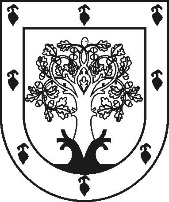 ЧУВАШСКАЯ РЕСПУБЛИКАÇĚРПӲ МУНИЦИПАЛЛĂОКРУГĔН ДЕПУТАТСЕН ПУХĂВĚЙЫШĂНУ2023ç. октябрĕн 19-мӗшӗ 18-27 №Çěрпÿ хулиСОБРАНИЕ ДЕПУТАТОВЦИВИЛЬСКОГО МУНИЦИПАЛЬНОГО ОКРУГАРЕШЕНИЕ19 октября2023г. № 18-27город ЦивильскО назначении старост сельских населенных пунктов Цивильского муниципального округа Чувашской Республики№ п/пФ.И.О.Населенный пунктОпытный территориальный отделОпытный территориальный отделОпытный территориальный отдел1Ефимов Юрий ГеннадьевичД. Первое Чемерчеево2Кузнецов Александр СергеевичД. Новое БулдеевоЧурачикский территориальный отделЧурачикский территориальный отделЧурачикский территориальный отдел3Петрова Алина АркадьевнаС. Чурачики4Михайлов Андриан ФедоровичД. Торханы5Уткина Альбина МихайловнаД. Новые Чурачики6Мартынов Валерий ВитальевичД. Новое Сюрбеево7Демьянова Надежда ИвановнаД. Камайкасы8Филиппов Валерий ПавловичД. Вторые ВурманкасыТувсинский территориальный отделТувсинский территориальный отделТувсинский территориальный отдел9Самсонова Ирина ПетровнаД. Синьялы10Александров Николай ЮрьевичД. Тувси11Ильина Татьяна ДмитриевнаД. Чирши12Анисимов Сергей МихайловичД. Коснарбоси13Чернов Сергей ВалентиновичД. Оттекасы14Александров Юрий ПетровичД. ЛипсерыМихайловский территориальный отделМихайловский территориальный отделМихайловский территориальный отдел15Анисимов Илья СергеевичД. Михайловка16Ижутов Юрий ГеннадьевичП. Молодежный17Семенова Римма СеменовнаД. Верхние Кунаши18Михеев Александр НиколаевичД. Нижние Кунаши19Николаев Николай АлексеевичД. Татарские Кунаши20Дмитриев Александр ЛеонтьевичД. Второе ЧемерчеевоМалоянгорчинский территориальный отделМалоянгорчинский территориальный отделМалоянгорчинский территориальный отдел21Яковлев Валерий ВасильевичД. Елаши22Яковлева Эльвира ВиссарионовнаД. Синьялы23Егоров Николай ЮрьевичС. Визикасы24Семенова Любовь ВениаминовнаД. Тяптикасы25Васильев Алексей АрефьевичД. Вурманкасы26Николаев Александр НиколаевичД. Толбайкасы27Бардасов Вячеслав ГеннадьевичД. Мамликасы28Карпов Владислав МихайловичД. Ойкасы